«Что делать, если ребенок плохо пишет» 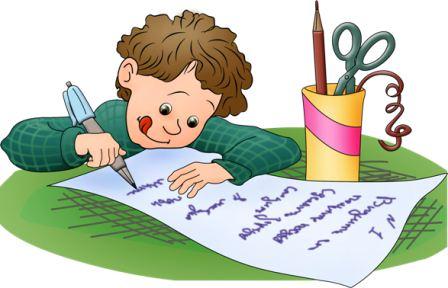          С началом обучения в школе у некоторых  детей вдруг обнаруживаются затруднения с письмом. Ребята оказываются не в ладах с русским языком, хотя хорошо справляются с математикой и другими предметами, где, казалось бы, требуется больше сообразительности. Вот таких «умненьких», но лишённых речевой одарённости, рано или поздно направляют к логопеду.         При нарушении письма детям младшего школьного возраста с трудом удается выполнять письменные упражнения и диктанты. Они содержат множество грамматических ошибок. Дети могут не использовать заглавные буквы, знаки препинания, у них неровный почерк. В средних и старших классах ребята стараются использовать при письме короткие фразы с ограниченным набором слов, но в написании этих слов они допускают грубые ошибки. Нередко дети отказываются выполнять письменные задания.Ошибки, наиболее часто встречающиеся на письме:1.Недописывание элементов букв: Л вместо М, Х, Ж и т.д.2.Добавление лишних элементов.3.Пропуски элементов, особенно при соединении букв, включающих одинаковый элемент.4.Зеркальное написание букв.На что нужно обратить особое внимание:1.Если Ваш ребёнок левша.2.Если он – переученный правша.3.Если Ваш ребёнок посещал логопедическую группу.4.Если в семье говорят на двух или более языках.5.Если Ваш ребёнок слишком рано пошёл в школу (неоправданно ранее обучение грамоте иногда провоцирует возникновение нарушений чтения и письма).6.Если у Вашего ребёнка есть проблемы с памятью, вниманием.7.Смешение букв по оптическому сходству: б-п, т-п, а-о, е-з, д-у.8.Ошибки, вызванные нарушенным произношением, ребёнок пишет то, что говорит: лека (река), суба (шуба).9.При нарушенном фонематическом восприятии смешиваются гласные о-у, ё-ю, согласные р-л, й-ль, парные звонкие и глухие согласные, свистящие и шипящие, звуки ц, ч, ш. Например: тыня (дыня), клёква (клюква).10.Пропуски букв, слогов, недописывание слов. Например: прта – парта, моко – молоко, весёлы – весёлый.Вот несколько советов:1.Если ребёнку задали на дом прочитать текст или много писать, то разбейте текст на части и задание выполняйте в несколько приёмов.2.Не заставляйте ребёнка переписывать много раз домашние задания, это не только нанесёт вред здоровью ребёнка, но и поселит в нём неуверенность, а также увеличит количество ошибок.3.Хвалите своего ребёнка за каждый достигнутый успех, как можно меньше унижайте.         Почерк ребенка с нарушением письма – выражение всех его трудностей. Как правило, выделяется достаточно резко два типа почерка: один мелкий, бисерный и «красивый», другой – огромный, корявый, неуклюжий. Так вот, за красотой в данном случае гнаться не нужно, она придёт сама. Как показывает опыт, как раз неуклюжие и громадные буквы и есть то, к чему в итоге должен прийти и над чем работать ребёнок.         Немаловажна здесь и психологическая подготовка ребёнка к занятиям. При неблагоприятной психологической атмосфере, занятиям «из-под» палки, результатов может не быть. Объём текста, должен быть небольшим, для ребёнка до десяти лет это может быть всего одна строка в день, но как следует, отчётливо переписанная. Общая цель – не допустить ни малейшего отвращения, усталости, даже недовольства собой!         Есть несколько упражнений, которые помогут в преодолении нарушения письма. Хочу предупредить, что данные упражнения не ликвидируют проблему, но будут подспорьем со стороны родителей в преодолении нарушений письма, помогут в работе над дефектом. Это упражнения: «Корректурная правка», «Пишем вслух», «Вглядись и разберись», «Пропущенные буквы», различные лабиринты.Также надо писать диктанты. Только по-особому, чрезвычайно медленно, обозначая все известные орфограммы (правила, безударные гласные, непроизносимые согласные и др.). Текст прочитывается целиком. Затем диктуется первое предложение. Попросите ребёнка назвать известные ему орфограммы, попробовать их объяснить. Не настаивайте, подсказывайте, поощряйте попытку дать верный ответ. Попросите проговорить по буквам одно или два сложных с орфографической точки зрения (или просто длинных) слова. Только потом (после двукратного, а то и трёх-четырёх кратного прочтения) их написать. Предложение диктуется по частям и записывается с проговариванием вслух всех особенностей произношения и знаков препинания. Также нужно учить словарные слова!          Полностью устранить нарушение письма  достаточно сложно, но это не значит, что не нужно работать над этим. Для того, чтобы исключить неправильное толкование проблем, необходимо проконсультироваться у логопеда.